Hankija:  HANKEMENETLUS IDEEKONKURSI KORRALDAMISEKSIDEEKONKURSI VÕISTLUSJUHENDIDEEKONKURSI ANDMEDLÄHTEülesanneLähteülesanne on esitatud võistlusjuhendi Lisas 1
Osalemise õigus Osalemise õigusIdeekonkursil võivad osaleda ja oma võistlustöö esitada iseseisvana füüsilised või juriidilised isikud (edaspidi osaleja) ning juriidilistest ja/või füüsilistest isikutest moodustatud ühisosalejad (edaspidi koos ja eraldi ühisosaleja), kelle asukoht on Eestis, mõnes muus Euroopa Liidu liikmesriigis, muus Euroopa Majanduspiirkonna lepinguriigis või Maailma Kaubandusorganisatsiooni riigihankelepinguga (GPA) ühinenud riigis ning kes vastavad võistlusjuhendis esitatud nõuetele.Osaleda ega võistlustööd esitada ei tohi:Ideekonkursi žürii esimees, liikmed ja eksperdid, Võistlusjuhendi või selle lisade koostajad ning isikud, kes on Ideekonkursi ettevalmistamise ja korraldamise tõttu selgelt eelistatud olukorras ja/või kes võiksid mõjutada Ideekonkursil tehtavaid otsuseid;Ideekonkursi žürii esimehe, liikmete ja ekspertidega seotud lähikondsed (abikaasad, elukaaslased, otsejoones ülenejad ja alanejad sugulased, õed, vennad);Ideekonkursi žürii esimehe, liikmete ja ekspertidega seotud äripartnerid, kes on osanikud või aktsionärid nendega samas valdkonnas tegutsevas äriühingus;Ideekonkursi žürii esimehe, liikmete ja ekspertidega lepingulises suhtes olevad isikud.
Ideekonkursi tingimusedÜhe osaleja poolt esitatavate võistlustööde arvu ei piirata. Kui ühe osaleja poolt esitatakse mitu võistlustööd, peavad need olema esitatud eraldi pakendites ning tähistatud erinevate märgusõnadega.Konkursil osalemisega seotud kulusid eraldi ei hüvitata. Viiele võistlustöö esitanud osalejale makstakse välja auhinnad, mis kompenseerivad ka võistlustöö esitamise kulusid. Võidutöö jääb Hankijale. Teiste võistlustööde autoritel on õigus esitatud võistlustöö kätte saada alates 61. päevast alates konkursi võidutöö autorite avalikustamisest. Võistlustöö saab kätte Tartu Linnavalitsuse Arhitektuuri- ja ehituse osakonnast,  võttes  minimaalselt kolm tööpäeva varem ühendust hankemenetluse eest vastutava isikuga. Hankija ei vastuta konkursile esitatud võistlustööde juhusliku hävimise ega kahjustumise riisiko eest. Osalejatel on õigus oma vahenditega võistlustöö kindlustada.
KONKURSILE ESITATUD võistlustöö autori - ning omandiõigusedKonkursile esitatud võistlustöö autorile kuuluvad vastavalt kehtivale autoriõiguse seadusele võistlustöö isiklik ja varaline autoriõigus.Võistlustöö esitamisega annab osaleja nõusoleku oma võistlustöö avalikustamiseks ja näitusel eksponeerimiseks.Võidutööde kavandeid võib Hankija kasutada pressimaterjalide koostamisel ja avaldada oma kodulehel.
Osaleja kinnitab võistlustööd esitades, et ta on võistlustöö autor või tal on võistlustöö autoriga sõlmitud kokkulepe võistlustöö isiklike ja varaliste autoriõiguste kasutamiseks.Võistlustöö esitamisega kinnitab osaleja, et on valmis sõlmima hankelepingu võistlustöö projekteerimistööde teostamiseks võistlusjuhendis kirjeldatud eesmärkidel juhul, kui see osutub võidutööks.Võistlustöö omandiõigus, samuti varalised autoriõigused lähevad hankijale üle pärast vastava võistlustöö teostamist (projekti valmimist) ning selle eest tasumist.Osalemistaotluse esitamine ning osalejale esitaTAVAD NÕUDEDKonkursil osalemiseks peab osaleja esitama 1. etapis hankijale e-riigihangete keskkonna kaudu ideekonkursil osalemise taotluse ehk osalemistaotluse. Osalemistaotlus koosneb tabelis 1 toodud dokumentidest.Tabel 1 (esimese etapi dokumendid)Osalemistaotlused vaadatakse läbi ideekonkursi eest vastutava isiku poolt. Osaleja kvalifitseerimise või kvalifitseerimata jätmise kohta teeb hankija sellekohase põhjendatud kirjaliku otsuse ning teavitab sellest osalejat. Kvalifitseerimata jäetud osaleja (ühisosalejad) ei osale edasises hankemenetluses. Žürii valib peale osalejate kvalifitseerimist osalejate varasemalt teostatud referentstööde põhiselt välja 5 osalejat, keda kutsutakse esitama võistlustöö. Tabel 2 (teise etapi dokumendid)võistlustööDE SISU JA VORMVõistlustööde esitamise nõuded. Võistlustöö peab olema esitatud selle sisu täielikku säilimist tagavas vormis, läbipaistmatus ja osaleja märgusõnaga tähistatud pakendis, mis välistab kahtluse pakendi võimalikust eelnevast avamisest.Osaleja on kohustatud võistlustöö koosseisus esitama:Joonised (planšettidel 700x1000 või A1 formaadis jäigal alusel).Asendiplaan mõõdus  M 1:200. Asendiplaanil näidata: Tähetorni esise platsi ala arhitektuurne lahendus; haljastus ja inventari paiknemine; ala sidumine olemasoleva pargiala ja selle haljastuse ning liikumisteedega;vertikaalplaneeringuline lõige kogu alast koos trepi, jalgteede ja/või platside lõigetega;katendite ja haljastuse valik illustreeritult;Inventari ja utilitaarsete väikevormide üldine kujundusprintsiip jooniste või piltidena.Perspektiivvaated või 3D illustratsioonid võistlusalast.Seletuskiri (köidetult A4 formaadis), kus on antud: avaliku ruumi kujundusliku idee kirjeldus;katendite ja haljastuse valiku kirjeldus;ala läbivate liikumiste ja logistika kirjeldus;Võistlustöös esitatud dokumendid tuleb lisaks esitada digitaalselt ja trükikõlbulikult CD-l või DVD-l. Seletuskiri .doc või .pdf failina ja planšetid .pdf ja/või .jpg failidena.Võistlustöö peab olema anonüümne. Kõik võistlustöö osad peavad olema varustatud mõistelise (sõnalise) märgusõnaga (embleem, logo või tähe-numbrikombinatsioon ei ole lubatud). See tingimus kehtib ka digitaalselt CD-l või DVD-l esitatavate failide kohta (kustutada/tühjendada faili identifitseerimisväljad atribuutide all).Võistlustöö esitamisel peavad kõik võistlustöö osad olema kinnises ühevärvilises, ilma väliste eraldusmärkide ja eritunnusteta ühtses pakendis. Pakend tuleb sulgeda viisil, mis välistab selle avamise või sulgemise ilma jälgi jätmata. võistlustöö pakend tuleb valida selliselt, et pakendi avamisega ei ole võimalik võistlustööd kahjustada.Võistlustöö pakendile peab kandma järgmise informatsiooni:Ideekonkursi nimetusIdeekonkursi registreerimisnumber riiklikus riigihangete registrisMärge „võistlustöö“Osaleja märgusõna “___________”võistlustööDE hindamineŽürii hindab kõikide võistlustööde vastavust võistlusjuhendile, võistlustööde ideelist ja vormilist kvaliteeti, ning selgitab anonüümselt märgusõnade kaudu välja konkursi auhindade saajad. Hindamiskriteeriumid, mida kasutatakse võitja väljaselgitamisel:lahenduse arhitektuurne sobivus ettenähtud asukohta (osakaal 40%);kontseptuaalse idee veenvus ja terviklikkus ning lahenduse omanäolisus (osakaal 40%);majanduslikult otstarbeka hooldamise, mõistliku konstruktsiooni ja materjali valiku ning muude praktiliste eesmärkide arvestamine (osakaal 20%); Žürii töö loetakse lõpetatuks pärast paremusjärjestuse väljaselgitamist ja selle otsuse fikseerimist märgusõnaliselt žürii lõpp-protokollis või pärast žürii otsust ideekonkursi nurjumise kohta. Vajadusel esitatakse märkused võistlustööde edasise täiendamise vajalikkuse kohta ja edasise tegevuse põhimõtted.Osalejate teavitamine ideekonkursi käigus tehtud otsustestŽürii ettepanekul tehtud hankija otsusest ideekonkursi märgusõnalise auhinnasaajate kohta edastatakse võistlusjuhendi punktis 8.2. sätestatud korras.Osalejaid teavitatakse ideekonkursi käigus tehtud otsustest e- riigihangete registri kaudu.Hankija esitab osalejatele teabe mitte hiljem kui kolme tööpäeva jooksul teavitamisele kuuluva otsuse tegemisest arvates.Ideekonkursi võitjaga võistlustöö realiseerimiseks sõlmitav hankelepingPärast ideekonkursi võitja väljaselgitamist korraldab hankija väljakuulutamiseta läbirääkimistega hankemenetlused, et sõlmida auhinnatud võistlustöö alusel projekteerimise hankeleping eel- ja põhiprojekti mahus. Hankija märgib, et p.9.1. nimetatud hankelepingute sõlmimiseks korraldatavate väljakuulutamiseta läbirääkimistega hankemenetluste puhul kohaldatakse pakkuja meeskonnale (pakkuja, pakkuja töötajad, pakkuja alltöövõtjad ning alltöövõtjate töötajad) nõudeid, mis on vajalikud auhinnatud võistlustöö alusel projekti koostamiseks. Hankijal on õigus jätta väljakuulutamiseta läbirääkimistega hankemenetlused korraldamata ning nimetatud hankelepingud ideekonkursi võitjaga sõlmimata ja loobuda sellega esimese koha saavutanud võistlustöö teostamisest, kui seda tingivad võistlustöö mittesobimine hankija plaanidega, hankija arengukavade või investeerimisplaanide muutumine või muud hankijast sõltumatud asjaolud, mida loetakse tavapäraselt vääramatuks jõuks. Hankijal on õigus jätta väljakuulutamiseta hankemenetlused korraldamata, kui žürii otsustab, et puudub teostamisvääriline võistlustöö. Juhul, kui konkursi võitja loobub väljakuulutamiseta läbirääkimistega hankemenetlustes osalemast või isik ei vasta õigusaktides kehtestatud nõuetele või kui läbirääkimiste pooled ei saavuta lepingu tingimuste osas kokkulepet, siis on hankijal õigus asuda läbirääkimistesse konkursi teiste auhinnasaajatega vastavalt nende paremusjärjestusele.Lisa 1 KONKURSI LÄHTEÜLESANNE1. Võistlusala kirjeldusIdeevõistluse eesmärgiks on leida maastikuarhitektuurne lahendus Tartus Tähetorni platsile ja selle lähiümbrusele ning sellega sobituv lahendus Pirogovi trepistikule. Tähetorni plats asub Tartus Toomemäel Tähetorni ja Pirogovi platsi poolse nõlva vahelisel alal. Traditsiooniliselt on Tähetorni esine ala iga-aastase liputseremoonia toimumiskoht 24. veebruaril, kui Tähetorni tipus lehvivat Eesti lippu tervitatakse. Muul ajal on tegemist olulise osaga Toomemäe pargist. Nõlva pealt avanevad vaated Tartu vanalinnale ja eelkõige raekoja hoonele. Teisalt on ala peasissepääsuks tähetorni, mis on Tartu Ülikooli muuseumi osa ja väärtuslik sümbolhoone Tartu kultuuriloos. Tähetorni ees (platsi keskel) asub maailmakuulsa astronoomi Struve meridiaani monument.Ajalooliselt on ala näol tegemist piiskopilinnuse kunagise asukohaga. Pirogovi poolse nõlva all on arheoloogilistes kihistustes peidus linnuse nõlv. Tähetorni ja selle esise platsi all on piiskopilossi varemed. Kui kogu Toomemäe ala 1799. aastal (taas-)asutatavale Tartu Ülikoolile kingiti, otsustati sinna Tartu Ülikooli peahoone arhitekti Krause ja esimese rektori Parroti eestvedamisel rajada inglise stiilis park, mis oma põhitelgedega on sarnasel kujul olemas tänapäevani. Lääne poolt saab Tähetornile läheneda kas üle Inglisilla (Lossi tänava kohal) või vana anatoomikumi poolt. Ida pool on bastion, mis on Vallikraavi tänavaga ühenduses treppidega. 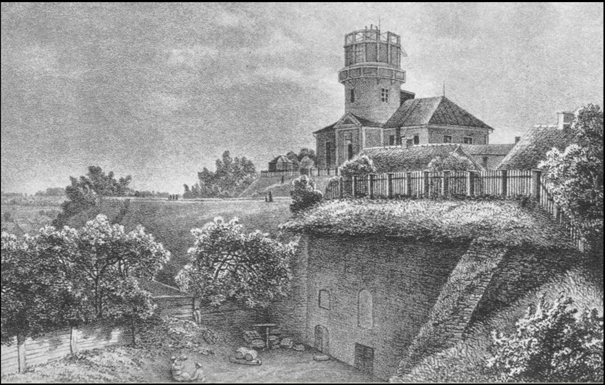 Vaade tähetornile ja selle esisele linnusenõlvale (19.saj).Koostamisel on Tartu linna poolt tellitud Tähetorni platsi ja Pirogovi platsi vahelise nõlva kindlustamise projekt, millega nõlva kuju ei muudeta. Küll aga kavandatakse väheväärtusliku kõrghaljastuse osalist likvideerimist ja tiheda madalhaljastuse lisamist. Lossi ja Ülikooli tänava nurgalt algava Pirogovi platsi peatelje pikendusena soovitakse rajada trepistikku, mis Tähetorni platsi nn all-linnaga ühendama hakkaks. Kavandatud on ka sajuvee kanaliseerimine, et vältida tihti esinevat liigvee probleemi Tähetorni esisel alal.2. Ideevõistluse ülesanneVõistlusala hõlmab pargi osa Pirogovi poolsest nõlvast kuni Tähetorni aiani (vt võistlusala skeem). Lahendusse võib kaasata juurdepääsu kõnniteed nii läänes kui idas. Ideekonkursi eesmärgiks on leida alale parim võimalik lahendus, et see oleks mugavalt kasutatav esmalt 24. veebruaril, kuid võimaldades vajadusel ka teiste kogunemiste ja väliürituste korraldamist. Eskiislahendustel oodatakse ka teiste pargifunktsioonide pakkumist ja läbi lahendamist ning kogu ala sidumist Toomemäe pargi tervikusse. Võistlustöö peab arvestama kavandatud nõlvatöödega ja nimetatud trepistiku rajamise võimalusega. Samuti kavandatud sademeveetoru ühendusega Tähetorni esisel platsil. Trepi ligikaudne kulgemine ning sademeveetoru ja trepi ligikaudne asukoht on nähtav lisades toodud Roadplan OÜ asendiplaanil töö nr 2015-86. Võistlustöö esitab ettepaneku Pirogovi ja Tähetorni platsi ühendava trepi kavandamiseks Muinsuskaitse poolt heaks kiidetud asukohas ja tingimustel. Trepi kuju ja vorm ei ole fikseeritud. Trepi kujunduslikeks tingimusteks on õhulisus ja võimalus see teostada minimaalse sekkumisega nõlva pinnasereljeefi, et ei kahjustataks ajaloolise bastioni mullet.Oluline on silmas pidada, et Tähetorni platsi näol on tegemist arheoloogiliselt väga väärtusliku alaga. See tähendab, et maastiku ümberkujundamist alal tuleb ette näha minimaalselt. Hea maastikulise idee korral võib ette näha pinnase vähest tõstmist, kuid kindlasti mitte välja kaevamist. Visuaalselt domineeriv linnusevalli kõrgem serv ala ääres tuleb säilitada, et maastikuga edasi anda linnusemüüri ja linnusehoovi kunagist suhestumist. Tähetorni ehitamisaegne maastikuline lahendus - nõlv ja sissepääsutee - Tähetorni ees tuleb samuti säilitada.Kogu ala kõrghaljastust vaadelda tervikuna. Arvestada Tähetorni sissepääsu juures oleva väheväärtusliku haljastuse (sirelid jm) likvideerimisega. Võistlusalal puudub väga väärtuslik kõrghaljastus, kuid eelistada tuleb lahendusi, mis säästavad põlispuid ja noori perspektiivseid puid.Katendimaterjali valikul tuleb lähtuda sobilikkusest arheoloogiamälestisele. Kõvakatendit (kivi, plaate) kasutada võimalikult vähesel määral. Suveürituste korraldamiseks võib sobivusel ette näha u 120-150 m2 sillutatud ala tantsuplatsina koos ajutise lava püstitamise võimalusega. Eelistatud on lahendused, mis sobituvad kogu Toomemäe pargi ansamblisse. Struve monument tuleb säilitada praeguses asukohas. Eskiisi vertikaalplaneerimise lahendusest tulenevalt võib kaaluda selle kõrgemale tõstmist.Väikevormide ja inventari valimisel/paigutamisel tuleb silmas pidada, et Tähetorni esine ala peab olema ürituste ajal kasutatav. Võistlusala läänepoolsesse külge jääb Tähetorni juurde ehitatud väike vaatlustorn Petzvali astrograafiga. Torn kuulub Tartu Ülikooli muuseumile, kuid on hetkel kasutuseta. Et tühjana seisvat torni pargiga siduda, võib võistlustöö raames tornile välja pakkuda alternatiivseid kasutusi – üritusi toetavad avalikke ja teenindavaid funktsioone.Eskiisprojekti üldehitusliku osa koostamisel peab arvestama Eestis kehtivaid seadusi, normdokumente ning juhendeid.Võistlusala asukoha skeem.LisadSkeemidVõistlusala asukohtJuurdepääsudLiputseremoonia (24. veebruar)Ajaloolised kaardidTartu keskaegse osa seos praeguse südalinnaga (1960.a)Toomemäe park 1819.aFotod liputseremoonia üritusestAlusmaterjalidVõistlusala geodeetiline alusplaanToomemäe dendrokaardi väljavõteRoadplan OÜ asendiplaan töö nr 2015-86 – Pirogovi platsi, nõlva ja nõlvaaluse sademeveetoru esialgne projektlahendus.Lisa 2 VormidVorm 1 – VolikiriHankija:	 (registrikood )Hankemenetluse nimetus: „”Käesolevaga Osaleja ärinimega _____________, registrikood _____________, aadress ________________, e-posti aadress ________, telefoni number ___________,  keda esindab seaduslik esindaja juhatuse liige ___(ees- ja perenimi)______, (isikukood)________, volitab Osaleja nimel ja huvidesfüüsilist isikut ___(ees- ja perenimi)______________, (isikukood)________,tegema eelnimetatud hankemenetluses kõiki hankemenetlusega seotud toiminguid, sealhulgas esitama või tagasi võtma osalemise taotlust, võistlustööd, vajadusel esitama vaidlustusi ja nõudeid või neist loobuma.Volikiri on ilma edasivolitamise õiguseta.Volikiri kehtib kuni: ________________Kuupäev: _________________………………………………..(volitaja allkiri)Vorm 2 – Ühise pakkumuse volikiriHankija:	 (registrikood )Hankemenetluse nimetus: „”Käesolevaga osaleja(d) /osaleja(te) andmed, kes volitavad enda nimel tegutsema/Nimi _____________, registrikood/isikukood _____________, aadress ________________, e-posti aadress ________, telefoni number ___________, Nimi _____________, registrikood/isikukood _____________, aadress ________________, e-posti aadress ________, telefoni number ___________, volitab (volitavad) enda huvides ja nimelosalejat /osaleja andmed, kellele antakse volitus/Nimi _____________, registrikood/isikukood _____________, aadress ________________, e-posti aadress ________, telefoni number ___________,  tegema eelnimetatud hankemenetluses kõiki hankemenetlusega seotud toiminguid, sealhulgas esitama või tagasi võtma osalemise taotlust, võistlustööd, vajadusel esitama vaidlustusi ja nõudeid või neist loobuma.Volikiri on antud edasivolitamise õiguseta.Käesolevaga ühisosalejad üheskoos ja eraldi avaldavad ja kinnitavad, et nad vastutavad võistlustöö realiseerimise eest solidaarselt.Kuupäev: _________________Ühisosalejate esindajate ees- ja perenimed: ___________________________Ühisosalejate esindajate allkirjad: _________________________Vorm 3 – Kinnitus osaleja hankemenetlusest kõrvaldamise aluste puudumise kohta Hankija:	 (registrikood )Hankemenetluse nimetus: „”Käesolevaga kinnitame, et meid või meie seaduslikku esindajat ei ole kriminaal- või väärteomenetluses karistatud kuritegeliku ühenduse organiseerimise või sinna kuulumise eest või riigihangete nõuete rikkumise või kelmuse või ametialaste või rahapesualaste või maksualaste süütegude toimepanemise eest ja meil puuduvad karistusandmed, mis ei ole karistusregistrist karistusregistri seaduse kohaselt kustutatud, samuti puuduvad meil kehtivad karistused meie elu- või asukohariigi õigusaktide kohaselt;me ei ole pankrotis või likvideerimisel, meie äritegevus ei ole peatatud, samuti ei ole me muus sellesarnases seisukorras meie asukohamaa seaduse kohaselt;meie suhtes ei ole algatatud sundlikvideerimist või muu sellesarnast menetlust meie asukohamaa seaduse kohaselt;me ei ole esitanud valeandmeid riigihangete seaduse 2. peatüki 3. jaos sätestatud nõuetele vastavuse kohta või nimetatud sätete alusel Hankija kehtestatud nõuetele vastavuse kohta.meie või meie esindaja suhtes ei ole kutse- või ametiliidu aukohtu otsusega või muul sellesarnasel alusel tõendatud raske süüline eksimus kutse- või ametialaste käitumisreeglite vastu;me ei ole jätnud Hankija poolt osaleja hankemenetlusest kõrvaldamise aluste puudumise kohta nõutud andmeid või dokumente esitamata;me ei ole jätnud Hankijat teavitamata RHS § 38 lõikes 1 nimetatud asjaolude olulisest muutumisest;meie võistlustöö koostamisel ei ole osalenud isikuid, kes on osalenud sama riigihanke võistlusjuhendi koostamisel või kes on muul viisil Hankijaga seotud ja kellele seetõttu teadaolev info annab eelise teiste osalejate ees;Märkused:______________________________________________________……………………………………..(Pakkuja nimi)……………………………………..(Pakkuja volitatud esindaja nimi ja allkiri)…………………………………….(kuupäev)Vorm 4 – Osaleja varasemad referentstöödHankija:	 (registrikood )Hankemenetluse nimetus: „”Esitame pildi või video ja vajadusel projektmaterjalina ja reprodutseeritavas  vormis referentsid teostatud analoogse mahuga arhitektuursetest töödest, mille hulgas peab olema avaliku ruumi kujundustöid (tänavad, väljakud, platsid).Sarnaste teostatud tööde ülevaade (min 3):1)  ……………2)  ……………3)  ……………4)  ……………5)  …………………………………………………..(Pakkuja nimi)……………………………………..(Pakkuja volitatud esindaja nimi ja allkiri)…………………………………….(kuupäev)Vorm 5 – Hankemenetlusel osalemise avaldus ja hinnapakkumusHankija:	 (registrikood )Hankemenetluse nimetus: „”Võttes arvesse hankedokumentides sätestatut pakume …………………………(pakkuja nimi) täitma riigihanke tulemusena sõlmitavat hankelepingut. Kinnitame, et pakkumus sisaldab kõiki arhitektuurse eel- ja põhiprojekti koostamiseks vajalikke kulusid, samuti insenertehniliste eriosade projekteerimise kulusid vastavalt välja pakutavale lahendusele. Pakkumuse tegemisel oleme arvestanud hanketeates ja hankedokumentides esitatud tingimustega, kõigi kaasnevate töömahtude ja kulutustega, sealhulgas riiklike ja kohalike maksudega, võimalike komandeeringu ja majutuskuludega jne. Tööde koguhinnaks pakume .................. eurot koos käibemaksuga (sh käibemaks ………….… eurot), millest arhitektuurse projekteerimise maksumus on …………. eurot eelprojekti staadiumis ja ……….. eurot põhiprojekti staadiumis ning insenertehniliste eriosade projekteerimise maksumused [tuua eraldi välja eriosade kaupa]: ………… …………………… eurot (koos käibemaksuga).Kinnitan, et pakkumus on jõus 90 kalendripäeva jooksul alates pakkumuse esitamisest. Kinnitan, et omame riigihankes nimetatud tööde teostamiseks piisavalt rahalisi vahendeid või meil on võimalus neid saada. Kinnitan, et meil on olemas kõik hankelepingu täitmiseks vajalikud intellektuaalse omandi õigused. ……………………………………..(Pakkuja nimi)……………………………………..	(pakkuja volitatud esindaja nimi ja allkiri)……………………………………..(kuupäev)Vorm 6 – NimekaartHankija:	 (registrikood )Hankemenetluse nimetus: „”Võistlustöö märgusõna		Osaleja andmedEes- ja perekonnanimi / ärinimi		Isikukood / registrikood		Arvelduskonto / pank / SWIFT / IBAN		Ettevõtte esindaja andmedEes- ja perekonnanimi / amet		Telefon / faks / e-post		Võistlustöö autori(te) andmedEes- ja perekonnanimi	Telefon / e-post	Autori allkiri	……………………………………………………………………………………………………………….……………………………………………………………………………………………………………….……………………………………………………………………………………………………………….……………………………………………………………………………………………………………….	Auhinna jaotus autorite vahelEes- ja perekonnanimi	Osaluse %		Arvelduskonto / pank / SWIFT / IBAN	……………………………………………………………………………………………………………………………………………………………………………………………………………………………………………………………………………………………………………………………………………………………………………………………………………………………………………………………………………………………………………………….Osaleja nimi / ärinimi ja isikukood / registrikood………………………………………………………Ettevõtte esindaja ees- ja perekonnanimi ning allkiri………………………………………………………Koht ja kuupäev1Hankija (registrikood )2Hanke nimetus (edaspidi nimetatud ideekonkurss)3Ideekonkursi eesmärkSõlmida ideekonkursi võitjaga tema pakutud ideekavandi (edaspidi võistlustöö) alusel väljakuulutamiseta läbirääkimistega hankemenetluse kaudu teenuse hankeleping: projekteerimistööde hankeleping.4Hankelepingu liikTeenused5Hankemenetluse liikAvatud hankemenetlusega ideekonkurss6CPV kood71220000-6	Arhitektuurialased projekteerimisteenused7Ideekonkursil makstavad osavõtutasud ja auhinnadIdeekonkurss on kaheetapiline. Esimeses etapis valib žürii konkursil osalejate varasemalt teostatud tööde referentside põhiselt välja 5 (viis) osavõtjat, kellele esitatakse ettepanek esitada võistlustöö. Osavõtutasusid osalejatele eraldi ei maksta. Teises etapis hinnatakse esitatud võistlustöid ja koostatakse paremusjärjestus. Ideekonkursi auhinnad maksab 1. koha pälvinud võistlustöö autoritele välja Eesti Kultuurkapital, 2.-5. koha pälvinud kavandi autoritele Tartu linn. Ideekonkursi auhinnad on järgmised:1. koht 4500 eurot;2. koht 2500 eurot; 3. koht 1500 eurot;4.-5. koht 1000 eurot.8Ideekonkursi võitjaga sõlmitava projekteerimislepingu kestusOrienteeruvalt 2016. a. sügis kuni 2017. a. kevad.9Osalemistaotluste ja Kavandite esitamise  asukohtHankes osalemiseks tuleb pakkujal esitada Osalemistaotluse dokumendid (vormid) e-riigihangete keskkonna kaudu. Võistlustöö esitamise asukoht:Tartu Linnavalitsuse arhitektuuri- ja ehituse osakond, Küüni tn 5, 51004, Tartu                                              (märgusõna „Tähetorni plats“)10Osalemistaotluste  ja Kavandite esitamise aegOsalemistaotlus 15.07.2016 kell 11:00Võistlustöö 23.09.2016 kell 11:0011Osalemistaotluste avamise aeg18.07.2016 eRHRis peale esitamist12Kavandite avamise aeg23.09.2016 kell 13:0013Pakkumuste e-menetlusOsalises mahus14Tegemist on rahvusvahelise ideekonkursigaEi15Ideekonkursi lühikirjeldusIdeekonkursi eesmärk on selgitada välja ideekonkursi võitja ning sõlmida tema pakutud ideekavandi alusel (edaspidi kavand) RHS § 28 lõike 6 kohaselt hankeleping, millega tellitakse Tähetorni esise platsi maastikuarhitektuurse lahenduse projekt koos insenertehniliste eriosade projektidega.Ideekonkurss on kaheetapiline. Esimeses etapis tuleb esitada varasemate referentstööde ülevaade e portfoolio (vorm 4) ja kõrvaldamise asjaolude puudumise kinnitus (vorm 3). Vajaduse korral esitada ka ühisosalejate volikiri (vorm 2) ja esindusõigusliku isiku volikiri (vorm 1). Esimeses etapis valib žürii konkursil osalejate teostatud tööde referentside põhjal viis osavõtjat. Osavõtutasusid osalejatele eraldi ei maksta.Teises etapis tuleb esitada võistlustöö kavand töö märgusõnaga. Kinnises ümbrikus nimekaart (vorm 6) ja hankemenetluses osalemise avaldus koos hinnapakkumusega (vorm 5). Žürii valib osalejate esitatud kavandite alusel välja võidutöö, määrab ülejäänud kavandite pingerea ning maksab välja auhinnad. 16Kavandi teostamise asukohtLossi tn 2, Lossi tn 34a ja Lossi tn 40 // 40a // 40b kinnistutel, Tartu17Ideekonkursi žürii liikmedesimees: 	Jarno Laur,                  Tartu LV, abilinnapea;aseesimees:	Tõnis Arjus, 	 	Tartu linnaarhitekt;liikmed: 	Anna-Liisa Unt,	Tartu LV arhitektuuriteenistuse arhitekt;Kaido Kepp,                 arhitekt (volitatud tase 7)Eesti Arhitektide Liidu poolt nimetatud liige;(volitatud tase 7 või 8)Hääleõiguseta eksperdid:Andres Pool, 	Tartu LV Linnamajanduse osakonna juhataja asetäitja;Tartu linna muinsuskaitse komisjon18Ideekonkursi eest vastutav isikIvo-Sven Riet,	Tartu LV arhitektuuri- ja linnakujundusteenistuse arhitekt-spetsialist19Kontaktisik ideekavandi realiseerimise asukoha  objektiga tutvumiseksIvo-Sven Riet,	Tartu LV arhitektuuri- ja linnakujundusteenistuse arhitekt-spetsialist20Ideekonkursi kutse ja võistlusjuhendi kohta täiendava teabe saamise  kordIdeekonkursi kutse ja võistlusjuhendi kohta saab selgitusi või täiendavat teavet, edastades küsimuse riikliku riigihangete keskkonna (eRHR) kaudu  aadressil https://riigihanked.riik.ee/register, mis eeldab seda, et huvitatud isik registreerib end nimetatud keskkonnas käesoleva hankemenetluse juurde. Hankija ei vastuta nimetatud keskkonna ja sidevahendite tehnilise toimimise eest.21Võistlusjuhendi lisadVõistlusjuhendi Lisa 1 	       Ideekonkursi lähteülesanne koos                       lähteülesandes märgitud lisadegaVõistlusjuhendi Lisa 2         Ideekonkursil osalemise vormid22Ideekonkursi kavandite tagastamise koht ja kontaktisikTartu Linnavalitsuse arhitektuuri ja ehituse osakond, Küüni tn 5, Tartu.23Hankijal on õigus korraldada ideekonkursi kavanditest avalik näitusJah, kuni 1 kuu jooksul peale konkursi kavandite autorite avalikustamisestNrÜhisosalejate puhul iga ühisosaleja kohta eraldi (jah/ei)Tingimus ja nõutav dokumentDokumendi vorm1JahAllkirjastaja esindusõigusJuhul kui osalemise taotluse ning võistlustöö esitab juriidiline isik, peab osalemistaotluse allkirjastanud isikul olema juriidilise isiku esindamise õigus. Nõutav dokument:Eesti Vabariigis registreeritud osaleja esindusõigust kontrollib hankija Justiitsministeeriumi Registrikeskuse kaudu kohtute registriosakondade keskandmebaasist. Osaleja, kelle asukohamaaks ei ole Eesti Vabariik, peab esitama oma asukohamaal väljastatava dokumendi, millest nähtub osalemise taotluse ning võistlustöö esitanud isiku esindusõigus.Juhul, kui juriidilise isiku esindaja ei ole kantud registrikaardile, esitab osaleja koos osalemise taotlusega Vormi 1 kohase volikirja osaleja esindamiseks.2EiÜhisosalejate esindaja määramine ning solidaarne vastutusKui osalemise taotluse ning võistlustöö esitavad mitu osalejat ühiselt, peavad nad hankemenetlusega seotud toimingute tegemiseks volitama enda hulgast esindaja. Ühisosalejate aadressiks ning kontaktandmeteks hankemenetluses on volitatud esindaja aadress ja kontaktandmed.Nõutav dokument:Volikiri ja kinnitus ühisosalejate solidaarvastutuse kohta tuleb esitada koos ühise osalemise taotlusega vastavalt Vormile 2. 3JahEttevõtja registreeritus äriregistrisOsaleja, kes peab tegutsemiseks olema oma asukohamaa seaduste kohaselt registreeritud äriregistris, esitab sellekohase kehtiva dokumendi. Nõutav dokument:Eesti Vabariigi Osaleja registreeritust ja kehtivaid andmeid kontrollib hankija Justiitsministeeriumi Registrikeskuse kaudu kohtute registriosakondade keskandmebaasist (registritunnistust ei pea esitama). Osaleja, kelle asukohamaaks ei ole Eesti Vabariik, peab esitama oma asukohamaal väljastatava dokumendi koopia, millest nähtub osaleja registreeritus vastavas registris.4JahOsaleja hankemenetlusest kõrvaldamise aluste puudumineHankija kõrvaldab hankemenetlusest osaleja, kelle puhul esineb üks või mitu käesolevas punktis nimetatud asjaolu:keda on või kelle seaduslikku esindajat on kriminaal- või väärteomenetluses karistatud kuritegeliku ühenduse organiseerimise või sinna kuulumise eest või riigihangete nõuete rikkumise või kelmuse või ametialaste või rahapesualaste või maksualaste süütegude toimepanemise eest ja kelle karistusandmed ei ole karistusregistrist karistusregistri seaduse kohaselt kustutatud või karistus on tema elu- või asukohariigi õigusaktide alusel kehtiv;kes on pankrotis või likvideerimisel, kelle äritegevus on peatatud või kes on muus sellesarnases seisukorras tema asukohamaa seaduse kohaselt;kelle suhtes on algatatud sundlikvideerimine või muu sellesarnane menetlus tema asukohamaa seaduse kohaselt;kes on esitanud valeandmeid riigihangete seaduse 2. peatüki 3. jaos sätestatud nõuetele vastavuse kohta või nimetatud sätete alusel hankija kehtestatud nõuetele vastavuse kohta;Hankija võib kõrvaldada hankemenetlusest osaleja, kelle puhul esineb üks või mitu käesolevas punktis kirjeldatud asjaolu:kelle suhtes või kelle esindaja suhtes on kutse- või ametiliidu aukohtu otsusega või muul sellesarnasel alusel tõendatud raske süüline eksimus kutse- või ametialaste käitumisreeglite vastu;kes on jätnud hankija poolt osaleja hankemenetlusest kõrvaldamise aluste puudumise kohta nõutud andmed või dokumendid esitamata, kui need andmed või dokumendid ei ole hankijale oluliste kulutusteta andmekogus olevate avalike andmete põhjal kättesaadavad;kes on jätnud hankijat teavitamata RHS § 38 lõikes 1 nimetatud asjaolude olulisest muutumisest;kelle võistlustöö koostamisel on osalenud isik, kes on osalenud sama riigihanke võistlusjuhendi või selle lisade koostamisel või kes on muul viisil hankijaga seotud ja sellele isikule seetõttu teadaolev info annab talle eelise teiste osalejate ees.Nõutav dokument:Punktides 1.1-1.3. ning 2. nimetatud asjaolude puudumise kohta esitab pakkuja Vormi 3 kohase kinnituse.5JahOsaleja riiklike ja sotsiaalkindlustuse maksete tasumise kohustuste täitmineHankija kõrvaldab hankemenetlusest osaleja, kellel on õigusaktidest tulenevate riiklike või sotsiaalkindlustuse maksete võlg või tähtpäevaks tasumata jäetud maksusummalt arvestatud intress (edaspidi  maksuvõlg) hankemenetluse algamise päeva seisuga või maksuvõla tasumine on ajatatud pikemaks perioodiks kui kuus kuud arvates hankemenetluse algamise päevast, välja arvatud juhul, kui maksuvõla tasumise ajatamine on täies ulatuses tagatud. Riiklike maksude võlaks loetakse pakkuja tähtpäevaks tasumata riiklike maksude ja tähtpäevaks tasumata jäetud maksusummalt arvestatud intressi võlga, mis ületab 100 EURi.Nõutav dokument:Eesti Vabariigis registreeritud osaleja maksuvõla puudumist hankemenetluse algamise päeva seisuga, milleks vastavalt riigihangete seaduse § 29 lg 2 on ideekonkursi kutse riiklikus riigihangete registris avaldamise kuupäev, kontrollib hankija Maksu- ja Tolliametile tehtava elektroonilise päringu teel (tõendit esitama ei pea);Juhul kui tegemist ei ole Eesti Vabariigis registreeritud osalejaga, esitab osaleja riiklike maksude tasumise kohustuste täitmise kontrollimiseks pakkuja asukohariigi vastava pädevusega ametiasutuse tõendi, millelt nähtub maksuvõla puudumine hankemenetluse algamise päeva seisuga, milleks vastavalt riigihangete seaduse § 29 lg 2 on ideekonkursi kutse riiklikus riigihangete registris avaldamise kuupäev. Juhul, kui osaleja asukohariigi vastava pädevusega ametiasutus sellise sisuga tõendit ei väljasta, esitada selle ametiasutuse tõend maksuvõlgade puudumise kohta.6JahPakkuja elu- või asukoha kohalike maksude tasumise kohustuse täitmineHankija kõrvaldab hankemenetlusest osaleja, kellel on õigusaktidest tulenevate tema elu- või asukoha kohalike maksude võlg või tähtpäevaks tasumata jäetud maksusummalt arvestatud intress (edaspidi  maksuvõlg) hankemenetluse algamise päeva seisuga või maksuvõla tasumine on ajatatud pikemaks perioodiks kui kuus kuud arvates hankemenetluse algamise päevast, välja arvatud juhul, kui maksuvõla tasumise ajatamine on täies ulatuses tagatud. Elu- või asukoha kohalike maksude võlaks loetakse osaleja tähtpäevaks tasumata elu- või asukoha kohalike maksude ja tähtpäevaks tasumata jäetud maksusummalt arvestatud intressi võlga, mis ületab 100 EURi.Nõutav dokument:Eesti Vabariigis registreeritud osaleja esitab enda elu- või asukohajärgse kohaliku omavalitsuse poolt väljastatud tõendi, millest nähtub maksuvõla puudumine hankemenetluse ideekonkursi kutse riigihangete registris avaldamise kuupäeva seisuga. Juhul, kui maksutõend on digitaalselt allkirjastatud, peab osalemistaotlus sisaldama ka digitaalallkirjade kinnituslehte, mille saab printida allkirjastatud digitaalkonteinerist.Osaleja, kelle asukohamaaks ei ole Eesti Vabariik, esitab enda elu- või asukohajärgse maksude maksuhalduri või osaleja asukohariigi vastava pädevusega ametiasutuse tõendi, millelt nähtub maksuvõla puudumine hankemenetluse riigihangete registris ideekonkursi kutse   avaldamise kuupäeva seisuga. Juhul, kui osaleja asukohariigi vastava pädevusega ametiasutus sellise sisuga tõendit ei väljasta, tuleb esitada selle ametiasutuse tõend maksuvõlgade puudumise kohta.8EiVõistlustöö autoridIdeekonkursist osavõtva meeskonna hulgas peab olema volitatud arhitekt kutseseaduse mõistes (volitatud tase 5 või vähemalt tase 7).Nõutav dokument: Esitada meeskonnaliikmeks pakutava isiku kvalifikatsiooni tõendavad dokumendid. Osalejal peab olema varasem avaliku ruumi arhitektuursete objektide projekteerimise kogemus. Osaleja peab esitama referentsid teostatud analoogse mahuga töödest, mille hulgas peab olema avaliku ruumi kujundustöid (tänavad, väljakud, platsid).Nõutav dokument: Esitada info Vormil 4.NrTingimus ja nõutav dokumentDokumendi vormHankija poolt esitatud tingimuste ülevõtmine Võistlustöö peab olema esitatud kõiki ideekonkursi kutses ja võistlusjuhendis esitatud tingimusi üle võttes. Osaleja peab nõustuma kõikide võistlusjuhendis esitatud tingimustega ning tal peavad olema võistlustöö realiseerimiseks vajalikud intellektuaalse omandi õigused. Nõutav dokumentPakkuja esitab Vormi 5 kohase hankemenetlusel osalemise avalduse koos projekteerimistööde eeldatava maksumusega (hinnapakkumus).Osalemistaotluse ja võistlustöö keel Osalemistaotlus ja võistlustöö tuleb koostada eesti keeles. Väljaspool Eesti Vabariiki registreeritud osaleja kohta asukohariigi institutsioonide väljastatud kõrvaldamise aluseid puudutavatele dokumentidele ja kvalifitseerimise aluseks olevatele dokumentidele peab olema lisatud eestikeelne tõlge. Vastuolude ilmnemisel originaal- ja tõlkedokumendis lähtutakse tõlkedokumendis toodust.Nõutav dokumentOsaleja esitab osalemistaotluse ja võistlustöö eesti keeles või võõrkeelse dokumendi koos tõlkega käesolevas punktis märgitud viisil.Nimekaart Osaleja kohustub esitama andmed võistlustöö autorite, nende osaluse jaotuse, kontaktide ning arveldusarve numbrite kohta.Nõutav dokumentOsaleja esitab autorite kohta andmed Vorm 6 kohasel nimekaardil.